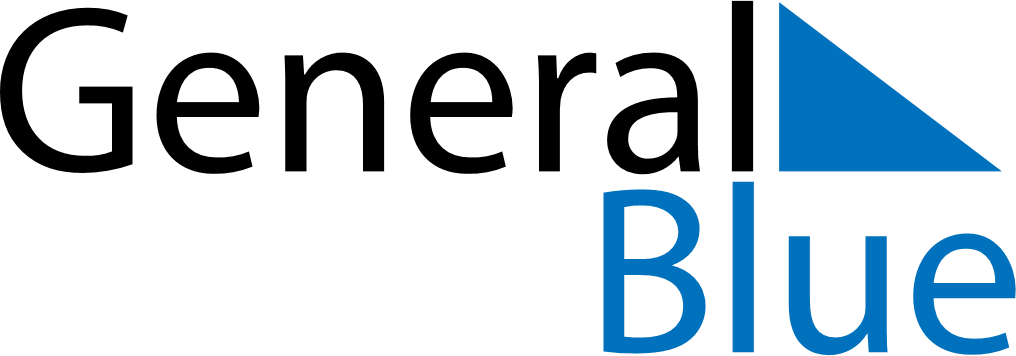 June 1830June 1830June 1830June 1830June 1830SundayMondayTuesdayWednesdayThursdayFridaySaturday123456789101112131415161718192021222324252627282930